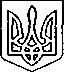 ЩАСЛИВЦЕВСЬКА СІЛЬСЬКА РАДАВИКОНАВЧИЙ КОМІТЕТРІШЕННЯ21.03.2019 р.                                          №28Про підтвердження права на проживання в житловому приміщенні в с. Приозерне.Розглянувши заяву гр. *** щодо надання їй документа що надає їй право на укладання договорів на комунальні послуги, як квартиронаймача житла комунальної власності, враховуючи що заявниця зареєстрована та постійно проживає в квартирі №*** у будинку №*** по вул. Соляників в с-щі. Приозерне, та те що експлуатаційна організація цього будинку відсутня, керуючись Правилами обліку громадян, які потребують поліпшення житлових умов, і надання їм жилих приміщень в Українській РСР затверджених постановою Ради Міністрів УРСР і Укрпрофради від 11.12.1984 р. №470, ст. ст. 58, 61, 64 Житлового Кодексу Української РСР, ст. 30 закону України "Про місцеве самоврядування в Україні", виконком Щасливцевської сільської ради ВИРІШИВ:1. Підтвердити право на проживання гр. *** (паспорт ** №*** виданий Генічеським РС УДМС України в Херсонській області, *** р., ідентифікаційний номер - ***) та членів її родини: ***(паспорт *** №*** виданий Генічеським РС УДМС України в Херсонській області, *** р., ідентифікаційний номер - ***); *** (паспорт ***№*** виданий Генічеським РС УДМС України в Херсонській області, *** р., ідентифікаційний номер - ***); ***(паспорт***виданий органом ***., ідентифікаційний номер - ***); *** (паспорт *** виданий органом ***., ідентифікаційний номер - ***), в житловому приміщенні (квартирі №*** у будинку №*** по вул. Соляників в с-щі. Приозерне Генічеського району Херсонської області).2. Особам зазначеним у п. 1 цього рішення надати ордер на жиле приміщення у порядку встановленому Законом.3. Контроль за виконанням цього рішення покласти на заступника сільського голови з питань діяльності виконкому Бородіну О.П.Сільський голова                                                             В.О. Плохушко